Page 1SAATMAN MEMORIAL TRUST FUND APPLICATION FOR AID OR ASSISTANCE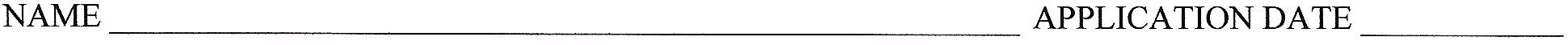 PrintADDRESS 	_ 					_TELEPHONE 				CELL _ 		E-MAIL 	_ 		_ BIRTH DATE 		__MARITAL: Single 	Married 	Widowed 	Divorced 	DRAFT  CLASSIFICATION 		_ DEPENDENTS: Children 	Ages		Other _ 			_HOME CHURCH: Name 									_ 		_ Address 											_ Pastor's Name 								Telephone 			_ Pastor's Address 											_EMPLOYMENT:	Self	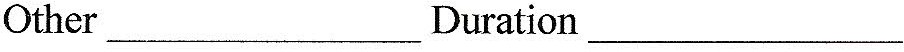 Employer's Name 								_ Employer's Business 						Telephone 		_ Employer's Address 							__ Position Held 						Annual Income $ 		_SPOUSE'S EMPLOYMENT: Self	Other 		Duration 	_Employer's Name --------------------------Employer's Business 		Telephone 			_ Employer's Address  		   	 	           _Position Held -------------Annual Income $--------OTHER INCOME: Type _ 			Annual Amount $ 	_SCHOLARSHIPS, GRANTS, AWARDS, ETC.: Describe _ 	__ 			Annual Amount $ 		_ESTIMATED EXPENSES: Detail on separate sheet-------- Annual Amount $--------AID OR ASSISTANCE REQUIRED: 		Annual Amount $ 	__SCHOOL ATTENDING: High or Preparatory School 	College 	Post-graduate  	Name _ 							_ Address 							_SCHOOL PROPOSED TO ATTEND: College 	Post-graduate 	Other  	Name 			_ 					_ 	__ Address 										_FOR USE OF TRUSTEES ONLY:Application action date _ 	_ Accepted  	Rejected  	Amount Awarded $_ 	_SMTF Applic Pg 1	1/19/04Page 2SAATMAN MEMORIAL TRUST FUND APPLICATION  FOR  AID OR ASSISTANCE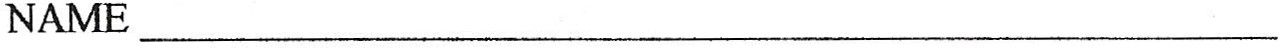 PrintREFERENCES: Please submit one or more reference letters from the pastor of your home church, district superintendent, or, if a student pastor, tl1e pastor of the church in which you are serving. Reference letters should focus mainly on the person's knowledge of your desire to serve in Christian ministry and your need for financial help.MOTIVATION AND DESIRE: Describe what motivated your desire to serve in the Christian ministry and what you are desirous of achieving in this, your chosen field.  If necessary , attach a separate sheet.GOALS AND AIMS: State your goals and aims and how you plan to accomplish them. If necessary, attach a separate sheet.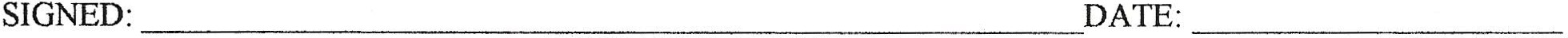 Submit application and reference letters to:SAATMAN  MEMORIAL  TRUST FUNDc/o Board  of TrusteesFrankford Memorial United Metllodist Church 1300 Dyre StreetPhiladelphia, PA 19124-1933SMIT Applic Pg 2	I II 9/04-----   ---·------